Сумська міська радаВиконавчий комітетРІШЕННЯвід                 №  Про відмову у погодженні розрахунку розміру втрат Товариства з обмеженою відповідальністю «Сумитеплоенерго»Розглянувши лист Товариства з обмеженою відповідальністю «Сумитеплоенерго» від 28.01.2022 № 719 про надання на погодження розрахунків розміру втрат Товариства з обмеженою відповідальністю «Сумитеплоенерго» за період з 06 по 20 січня 2022 року, які виникли протягом періоду розгляду розрахунків щодо коригування тарифів на теплову енергію, її виробництво, транспортування та постачання, відповідно до Закону України «Про теплопостачання», наказу Міністерства регіонального розвитку, будівництва та житлово-комунального господарства України від 12.09.2018          № 239 «Про затвердження Порядку розгляду органами місцевого самоврядування розрахунків тарифів на теплову енергію, її виробництво, транспортування та постачання, а також розрахунків тарифів на комунальні послуги, поданих для їх встановлення», рішення Виконавчого комітету Сумської міської ради від 21.05.2019 № 286 «Про затвердження форм для розрахунків тарифів на теплову енергію, її виробництво, транспортування та постачання, а також розрахунків тарифів на комунальні послуги, поданих для їх встановлення», враховуючи лист Департаменту інфраструктури міста Сумської міської ради від 16.02.2022 № 199/05.01-07, керуючись частиною першою статті 52 Закону України «Про місцеве самоврядування в Україні», абзацом третім пункту 102 Порядку формування тарифів на теплову енергію, її виробництво, транспортування та постачання, послуги з постачання теплової енергії і постачання гарячої води, затвердженого постановою Кабінету Міністрів України від 01.06.2011 № 869 Виконавчий комітет Сумської міської радиВИРІШИВ:Відмовити Товариству з обмеженою відповідальністю «Сумитеплоенерго»  у погодженні розміру втрат, що виникли протягом періоду розгляду розрахунків тарифів на теплову енергію, її виробництво, 2транспортування та постачання, встановлення та їх оприлюднення в розмірі 33 847 138,28 грн (без ПДВ), у зв’язку з їх необґрунтованістю.2. Рішення набирає чинності з моменту оприлюднення на офіційному вебсайті Сумської міської ради.Міський голова 								       О.М. ЛисенкоЖурба О.І. 700-590Розіслати: Журба О.І., Васюнін Д.Г.ЛИСТ ПОГОДЖЕННЯдо проєкту рішення виконавчого комітету Сумської міської ради«Про відмову у погодженні розрахунку розміру втрат Товариства з обмеженою відповідальністю «Сумитеплоенерго»»Проєкт рішення підготовлено з урахуванням вимог Закону України «Про доступ до публічної інформації» та закону України «Про захист персональних даних»________________ О.І. Журба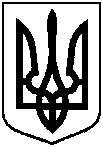 Проєктоприлюднено               «__»_________ 2022 рДиректор Департаменту інфраструктури міста Сумської міської радиЗаступник міського голови з питань діяльності виконавчих органів ради                            О.І. Журба                           М.Г. Войтенко    Головний спеціаліст відділу юридичного та кадрового забезпечення Департаменту інфраструктури міста Сумської міської ради                            Н.В. АндрущенкоНачальник відділу протокольної роботи та контролю Сумської міської ради                             Л.В. МошаНачальник правового управління Сумської міської ради                              О.В. ЧайченкоКеруюча справами Виконавчого комітету Сумської міської ради                               Ю.А. Павлик